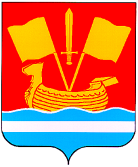 АДМИНИСТРАЦИЯ КИРОВСКОГО МУНИЦИПАЛЬНОГО РАЙОНА ЛЕНИНГРАДСКОЙ ОБЛАСТИП О С Т А Н О В Л Е Н И Еот 25 января 2022 г. №  45О мерах по реализации в 2022 году решения совета депутатов Кировского муниципального района Ленинградской области от 02.12.2021 № 110 «О бюджете Кировского муниципального района Ленинградской области на 2022 год и на плановый период 2023 и 2024 годов»В целях реализации в 2022 году решения совета депутатов Кировского муниципального района Ленинградской области от 02.12.2021 № 110 «О бюджете Кировского муниципального района Ленинградской области на 2022 год и на плановый период 2023 и 2024 годов»: 1. Принять к исполнению бюджет Кировского муниципального района Ленинградской области на 2022 год и на плановый период 2023 и 2024 годов (далее - районный бюджет).2. Главным администраторам доходов районного бюджета:2.1. Принять меры по обеспечению поступления администрируемых налоговых и неналоговых доходов районного бюджета в запланированных объемах, по сокращению задолженности по их уплате, а также осуществлению мероприятий, препятствующих ее возникновению.2.2. Представлять в комитет финансов администрации Кировского муниципального района Ленинградской области (далее - Комитет финансов) до 15 числа месяца, следующего за отчетным кварталом, аналитические материалы по исполнению районного бюджета по администрируемым доходам.2.3. Привести муниципальные правовые акты главных администраторов доходов о наделении главных администраторов доходов полномочиями администраторов доходов районного бюджета в соответствие с постановлением администрации Кировского муниципального района Ленинградской области № 2118 от 23 декабря 2021 года «Об утверждении Перечня главных администраторов доходов бюджета Кировского муниципального района Ленинградской области».2.4. Обеспечить формирование информации для включения в перечень источников доходов субъекта Российской Федерации в части, относящейся к районному бюджету, а также представление в Комитет финансов информации, необходимой для формирования и ведения реестра источников доходов районного бюджета в соответствии с правилами и общими требованиями, установленными нормативными правовыми актами Российской Федерации, Ленинградской области и муниципальными правовыми актами Кировского муниципального района Ленинградской области.2.5. Представлять в Комитет финансов информацию об изменении состава администрируемых доходов районного бюджета, необходимую для внесения изменений в перечень главных администраторов доходов районного бюджета.2.6. Своевременно и в полном объеме предоставлять информацию, необходимую для уплаты денежных средств за муниципальные услуги, а также иных платежей, являющихся источниками формирования доходов районного бюджета, в Государственную информационную систему о государственных и муниципальных платежах в соответствии с порядком, установленным Федеральным законом от 27.07.2010 № 210-ФЗ «Об организации предоставления государственных и муниципальных услуг».3. Главным распорядителям бюджетных средств:3.1. Обеспечить заключение соглашений с главными распорядителями бюджетных средств Ленинградской области (далее – Соглашение) при предоставлении субсидий:3.1.1. Для межбюджетных субсидий, распределение которых утверждено областным законом от 21 декабря 2021 года № 148-оз «Об областном бюджете Ленинградской области на 2022 год и на плановый период 2023 и 2024 годов», до 15 февраля 2022 года.3.1.2. Для межбюджетных субсидий и иных межбюджетных трансфертов, софинансируемых из федерального бюджета, не позднее 30-го дня со дня вступления в силу соглашения о предоставлении межбюджетных субсидий или иных межбюджетных трансфертов из федерального бюджета областному бюджету.3.2. Соглашения о предоставлении межбюджетных субсидий заключать в информационной системе «Управление бюджетным процессом Ленинградской области» по типовой форме, утвержденной Комитетом финансов Ленинградской области.3.3. Соглашения о предоставлении межбюджетных субсидий и иных межбюджетных трансфертов, софинансируемых из федерального бюджета, заключать в государственной интегрированной информационной системе управления общественными финансами «Электронный бюджет».3.4. Предоставлять субсидии муниципальным бюджетным учреждениям Кировского муниципального района Ленинградской области и муниципальным автономным учреждениям Кировского муниципального района Ленинградской области на финансовое обеспечение выполнения муниципального задания на оказание муниципальных услуг (выполнение работ) (далее - муниципальное задание) в соответствии с графиком к Соглашению о предоставлении субсидии, заключенному с указанными учреждениями администрацией Кировского муниципального района Ленинградской области и её отраслевыми органами, осуществляющими функции и полномочия учредителя учреждения, если иное не установлено законодательством. 3.5. Обеспечить до 1 марта 2022 года возврат в районный бюджет муниципальными бюджетными учреждениями Кировского муниципального района Ленинградской области и муниципальными автономными учреждениями Кировского муниципального района Ленинградской области остатков:3.5.1. Субсидий, предоставленных на финансовое обеспечение выполнения муниципальных заданий, в связи с недостижением установленных муниципальным заданием показателей, характеризующих объем муниципальных услуг (работ), в объеме, соответствующем недостигнутым показателям муниципального задания указанными учреждениями.3.5.2. Субсидий на иные цели, по которым не принято решение о наличии потребности в текущем финансовом году.3.6. Установить, что не использованные на 1 января 2022 года остатки средств субсидии на финансовое обеспечение выполнения муниципального задания, установленного в отношении муниципальных бюджетных учреждений Кировского муниципального района Ленинградской области и муниципальных автономных учреждений Кировского муниципального района Ленинградской области на 2021 год и невыполненного в связи с приостановлением (частичным приостановлением) деятельности указанных учреждений, связанным с профилактикой и устранением последствий распространения новой коронавирусной инфекции (COVID-19), используются муниципальными бюджетными учреждениями Кировского муниципального района Ленинградской области и муниципальными автономными учреждениями Кировского муниципального района Ленинградской области в 2022 году для достижения тех же целей, в соответствии с решением главного распорядителя бюджетных средств.3.7. Предоставлять из районного бюджета субсидии на иные цели, при условии заключения соглашения о предоставлении субсидии между главным распорядителем бюджетных средств и муниципальными бюджетными учреждениями Кировского муниципального района Ленинградской области,муниципальными автономными учреждениями Кировского муниципального района Ленинградской области в соответствии с типовой формой, утвержденной распоряжением Комитета финансов.3.8. При исполнении районного бюджета исходить из необходимости безусловного исполнения расходных обязательств Кировского муниципального района Ленинградской области, возникающих при реализации региональных проектов, направленных на реализацию федеральных проектов, входящих в состав национальных проектов, определенных Указом Президента Российской Федерации от 7 мая 2018 года № 204 «О национальных целях и стратегических задачах развития Российской Федерации на период до 2024 года».3.9. Предоставлять субсидии (гранты в форме субсидий) юридическим лицам (за исключением субсидий муниципальным учреждениям), индивидуальным предпринимателям, физическим лицам - производителям товаров, работ, услуг, некоммерческим организациям, не являющимся муниципальными учреждениями, при условии заключения договора (соглашения) о предоставлении субсидии (гранта в форме субсидий) между главным распорядителем бюджетных средств и получателем субсидии (гранта в форме субсидий) в соответствии с типовыми формами, утвержденными муниципальными правовыми актами  Кировского муниципального района Ленинградской области, за исключением случаев, когда порядком предоставления субсидий (гранта в форме субсидий) не предусмотрено заключение договора (соглашения). 3.10. Обеспечить до 1 апреля 2022 года возврат остатков субсидий на финансовое обеспечение затрат, по которым не принято решение главного распорядителя бюджетных средств о наличии потребности в использовании остатков субсидии юридическими лицами, индивидуальными предпринимателями, физическими лицами - производителями товаров, работ, услуг, не являющимися муниципальными учреждениями.3.11. Не допускать принятия получателями бюджетных средств районного бюджета бюджетных обязательств на 2022 год после 1 декабря 2022 года на основании муниципальных контрактов на поставку товаров, выполнение работ, оказание услуг, предусматривающих сроки оплаты поставленных товаров, выполненных работ, оказанных услуг или выплаты аванса, в том числе по отдельным этапам их исполнения, превышающие один месяц после указанной даты. 3.12. Не осуществлять до 1 августа 2022 года закупки муниципальными казенными учреждениямиКировского муниципального района Ленинградской области товаров, работ, услуг за счет экономии средств районного бюджета, образовавшейся по результатам процедур осуществления закупок для муниципальных нужд (за исключением расходов дорожного фонда Кировского муниципального района Ленинградской области, расходов, направленных на исполнение расходных обязательств Кировского муниципального района Ленинградской области, предусмотренных соглашениями с областными органами исполнительной власти, расходов на реализацию переданных полномочий Ленинградской области).3.13. Предложения по использованию экономии направлять после 1 августа 2022 года главе администрации Кировского муниципального района Ленинградской области с приложением обоснований бюджетных ассигнований и расчетов. Решение по использованию экономии либо по ее блокировке принимает глава администрации Кировского муниципального района Ленинградской области.3.14. Предоставлять в отдел экономического развития и инвестиционной деятельности администрации Кировского муниципального района Ленинградской области одновременно с предложениями о внесении изменений в районный бюджет сведения о соответствующем изменении целевых показателей, индикаторов муниципальных программ Кировского муниципального района Ленинградской области.3.15. Обеспечить в целях выполнения требований законодательства о размещении информации в информационных системах:3.15.1. Полноту и корректность формирования получателями бюджетных средств платежных документов, информация по которым передается, в соответствии с действующим законодательством, Комитетом финансов в Государственную информационную систему о государственных и муниципальных платежах и Государственную информационную систему жилищно-коммунального хозяйства.3.15.2. Размещение информации подведомственными муниципальными учреждениями Кировского муниципального района Ленинградской области на официальном сайте www.bus.gov.ruв сети «Интернет» в соответствии с приказом Министерства финансов Российской Федерации от 21 июля 2011 года № 86н «Об утверждении Порядка предоставления информации государственным (муниципальным) учреждением, ее размещения на официальном сайте в сети «Интернет» и ведения указанного сайта».3.16. Включить в контракты на выполнение работ по строительству и реконструкции объектов капитального строительства условие по обеспечению постоянного видеонаблюдения в сети «Интернет» за площадными объектами, включенными в адресную инвестиционную программу, с соблюдением требований к качеству и надежности видеотрансляции.3.17. При осуществлении муниципальными бюджетными и муниципальными автономными учреждениями Кировского муниципального района Ленинградской области, в отношении которых главные распорядители бюджетных средств осуществляют полномочия учредителя, закупок в рамках реализации федеральных проектов, входящих в состав национальных проектов (программ), определенных Указом Президента Российской Федерации от 7 мая 2018 года № 204 «О национальных целях и стратегических задачах развития Российской Федерации на период до 2024 года» обеспечить детализацию по кодам целевых статей расходов классификации расходов бюджетов показателей плана финансово-хозяйственной деятельности на очередной финансовый год и на плановый период, объема финансового обеспечения, предусмотренного для осуществления закупок, в планах-графиках закупок, при формировании информации об источнике финансирования контракта для включения в реестр контрактов, заключенных заказчиками.3.18. Формирование информации о кодах классификации расходов бюджетов указывается в соответствии с нормативными правовыми актами Российской Федерации, регулирующими бюджетные правоотношения, с учетом пункта 16 Порядка формирования информации, а также обмена информацией и документами между заказчиком и Федеральным казначейством в целях ведения реестра контрактов, заключенных заказчиками, утвержденного приказом Министерства финансов Российской Федерации от 19 июля 2019 года № 113н. 4. Ответственным исполнителям муниципальных программ Кировского муниципального района Ленинградской области осуществлять приведение муниципальных программ в соответствие с решением совета депутатов Кировского муниципального района Ленинградской области о внесении изменений в решение о районном бюджете не позднее трех месяцев со дня вступления его в силу.5. Комитету финансов:5.1. Осуществлять перечисление дотаций на выравнивание бюджетной обеспеченности поселений Кировского муниципального района Ленинградской области за счет средств областного бюджета в первом месяце квартала в следующих размерах от объема бюджетных ассигнований, утвержденных областным законом от 21 декабря 2021 года № 148-оз «Об областном бюджете Ленинградской области на 2022 год и на плановый период 2023 и 2024 годов»: первый квартал - 30 процентов, второй квартал - 30 процентов, третий квартал - 30 процентов, четвертый квартал - 10 процентов.5.2. Осуществлять перечисление дотаций на выравнивание бюджетной обеспеченности поселений за счет средств районного бюджета в следующих размерах от объема бюджетных ассигнований, утвержденных решением о районном бюджете: равными долями, одна четвертая ежеквартально.5.3. Осуществлять работу по пополнению районного бюджета неналоговыми доходами в части возврата денежных средств, предоставленных на возвратной и платной основах.5.4. Подготовить и представить на утверждение главы администрации Кировского муниципального района Ленинградской области отчеты об исполнении районного бюджета за первый квартал, полугодие и девять месяцев.5.5. Ежеквартально представлять в отдел экономического развития и инвестиционной деятельности аналитические записки по исполнению бюджетных ассигнований районного бюджета, предусмотренных на реализацию муниципальных программ Кировского муниципального района Ленинградской области в разрезе проектов и комплексапроцессных мероприятий муниципальных программ Кировского муниципального района Ленинградской области.6. Отделу экономического развития и инвестиционной деятельности администрации Кировского муниципального района Ленинградской области:6.1. Ежеквартально по статистическим данным и материалам структурных подразделений и отраслевых органов администрации Кировского муниципального района Ленинградской области осуществлять комплексный анализ социально-экономического развития Кировского муниципального района Ленинградской области.6.2. Ежеквартально в срок до двенадцатого числа месяца, следующего за отчетным кварталом, предоставляются аналитические записки по исполнению бюджетных ассигнований районного бюджета, предусмотренных на реализацию муниципальных программ Кировского муниципального района Ленинградской области, в разрезе комплексов процессных мероприятий и мероприятий, направленных на достижение целевых проектов. 7. Установить, что исполнение районного бюджета осуществляется в соответствии со сводной бюджетной росписью районного бюджета и кассовым планом на текущий финансовый год.8. Кассовое обслуживание исполнения районного бюджета осуществляется Управлением Федерального казначейства по Ленинградской области.9. Установить, что заключение и оплата получателями бюджетных средств районного бюджета муниципальных контрактов и иных обязательств, исполнение которых осуществляется за счет средств районного бюджета, производится в пределах доведенных лимитов бюджетных обязательств в соответствии с бюджетной классификацией с учетом принятых и неисполненных обязательств. Оплата денежных обязательств по публичным нормативным обязательствам осуществляется в пределах доведенных до получателя бюджетных ассигнований.10. Не подлежат оплате обязательства, вытекающие из муниципальных контрактов и иных договоров, принятые получателями бюджетных средств районного бюджета сверх утвержденных бюджетных ассигнований и (или) лимитов бюджетных обязательств.11. При заключении договоров (муниципальных контрактов) на технологическое присоединение (подключение) к соответствующим инженерным сетям, а также за потребление электрической энергии, за услуги газоснабжения, на подачу холодного водоснабжения и водоотведения, на подачу тепловой энергии получатели бюджетных средств вправе предусматривать авансовые платежи в размерах, установленных законодательством Российской Федерации в сфере электроэнергетики, теплоснабжения, газоснабжения, водоснабжения.12. По иным заключаемым договорам (муниципальным контрактам) о поставке товаров, выполнении работ, оказании услуг получатели бюджетных средств районного бюджета вправе предусматривать авансовые платежи в следующем размере и порядке, если иное не установлено действующим законодательством, но не более лимитов бюджетных обязательств на соответствующий финансовый год, доведенных в установленном порядке на соответствующие цели:12.1. До 100 процентов суммы договора (муниципального контракта) - по договорам (муниципальным контрактам) об оказании услуг связи; о подписке на печатные издания и об их приобретении; обучении на курсах повышения квалификации; о прохождении профессиональной переподготовки; об участии в конференциях; о проведении государственной экспертизы проектной документации и результатов инженерных изысканий; о проведении проверки достоверности определения сметной стоимости строительства, реконструкции, капитального ремонта объектов капитального строительства;на приобретение авиа- и железнодорожных билетов;на оказание гостиничных услуг по месту командировки;на оплату билетов для проезда городским и пригородным транспортом; по договорам обязательного страхования гражданской ответственности;о приобретении средств индивидуальной защиты, дезинфекционных средств, специального медицинского оборудования, связанного с реализацией санитарно-противоэпидемических мероприятий по предотвращению распространения новой коронавирусной инфекции (COVID-19) на территории Кировского муниципального района Ленинградской области.12.2. Оплата расходов районного бюджета, не связанных с приобретением товаров, выполнением работ, оказанием услуг для муниципальных нужд, в том числе расходов на уплату разного рода платежей, сборов, государственных пошлин, лицензий, прием и обслуживание делегаций (представительские расходы), осуществляется путем авансирования в размере 100 процентов обязательства.12.3. В случае угрозы ограничения подачи коммунальных услуг в учреждениях социальной сферы производится авансирование коммунальных услуг.12.4. До 30 процентов суммы договора (муниципального контракта) - по иным договорам о поставке товаров, выполнении работ, об оказании услуг, не указанных в подпунктах 12.1., 12.2., 12.3., настоящего постановления.13. Администрация Кировского муниципального района Ленинградской области и ее отраслевые органы, осуществляющие функции и полномочия учредителя в отношении муниципальных бюджетных и автономных учреждений Кировского муниципального района Ленинградской области, обеспечивают включение указанными учреждениями при заключении ими договоров (муниципальных контрактов) о поставке товаров, выполнении работ и оказании услуг условий об авансовых платежах в объеме, не превышающем предельные размеры выплат авансовых платежей, установленных в соответствии с пунктом 11 настоящего постановления для получателей средств районного бюджета.14. Рекомендовать органам местного самоуправления городских и сельских поселений Кировского муниципального района Ленинградской области:14.1. Обеспечить формирование реестра источников доходов местных бюджетов в соответствии с правилами и общими требованиями, установленными нормативными правовыми актами Российской Федерации, нормативными правовыми актами Ленинградской области и муниципальными правовыми актами органов местного самоуправления.14.2. Обеспечить утверждение порядка и сроков внесения изменений в перечень главных администраторов доходов местного бюджета, сформированный в соответствии с общими требованиями, установленными муниципальным правовым актом.14.3. Направлять экономию, образовавшуюся по результатам процедур осуществления закупок для муниципальных нужд, в первоочередном порядке на погашение дефицита местных бюджетов.15. Настоящее постановление вступает с силу после официального опубликования в средстве массовой информации газете «Ладога» и размещения на сайте администрации Кировского муниципального района Ленинградской области в сети Интернет, распространяется на правоотношения, возникшие с 1 января 2022 года.16. Контроль за исполнением постановления оставляю за собой.Глава администрации                                      			А.П.Шорников